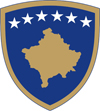 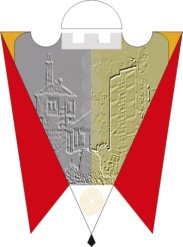 Republika e Kosovës                                            			      Komuna e GjilanitRepublika Kosova                                                                           	      Opstina GnjilaneRepublic of Kosovo                                                                             Municipality of Gjilan									       Gilan BelediyesiEKSTRAKTNga procesverbali i mbledhjes së Komitetit për Komunitete, i mbajtur në sallën e mbledhjeve të KK-së më 20.12.2022 me fillim në ora 9:00.Në mbledhje morën pjesë: Emrah Ismail, Shengyle Pocinka, Besnik Shala, Vebi Ramadani, Gjorgjeviq Nenad, Policia e Kosovës –Sadete Sadiku dhe Bajram Hasani, Vjosa Emini- OSBE, Arta Hasani. Munguan: Drenushë Maloku dhe Suzana Selimi.Mbledhjen e kryesoi kryesuesi i komitetit Emrah Ismail i cili përshëndeti të pranishmit dhe hapi mbledhjen me këtë:        R E N D    P U N ELista e vijimit dhe miratimi i procesverbalit të mbledhjes  së kaluarInformatë nga Policia e KosovësTë ndryshme              Me 4 vota për miratohet procesverbali i mbledhjes së kaluar pa vërejtje.Informatë nga Policia e KosovësSadete Sadiku: sa i përket gjendjes së sigurisë në Komunën e Gjilanit bazuar në të gjitha raportet sipas statistikave e kemi një situatë të kenaqshme, të mirë.Sa i përket rasteve ndëretnike ne si Stacion i Policisë në Gjilan nuk kemi pranuar ndonjë ankesë,  do të thotë nuk është raportu ndonjë incident ndëretnik.Me datë 14.11.2022 e veçoj një shënim zyrtar rreth ores 19:40 do të thotë në Stacion të Policisë është raportu se është rrah një fëmijë i komunitetit shqiptar, ku gjatë punës aktive janë identifikuar edhe fëmijët të cilët e kanë shkaktuar këtë.Kemi të bëjmë me fëmijët e komunitetit Rom për shkak të moshës dhe elementeve jo të mjaftueshme për vepër penale se ka të bëjë me fëmijë do të thotë është bërë vetëm një shënim zyrtar.Për shkak të moshës dhe procedurave ligjore që i kemi është njoftuar Qendra për Punë Sociale gjithashtu e kemi identifikuar edhe lokacionin ku këta fëmijë mësojnë, kemi shkuar në shkollë dhe me pedagogun e shkollës jemi takuar dhe e kemi njoftuar që në mënyrë edhe ata të ndikojnë pozitivisht dhe e njejta mos me u përsërit për shkak se për të njejtit fëmijë gjatë punës tonë në teren kemi pranuar edhe shumë ankesa, se të njejtit qëndrojnë nëpër lokacione të ndryshme Do të thotë  kërkojnë lëmoshë dhe tash së fundi ju vërsulen qytetarëve për qëllime përfitimi e materiale, kemi biseduar edhe me prindërit e tyre dhe kanë premtuar që nuk do të përsëritet.Dhe ju njoftoj se nga dita që i kemi marr këto masa, nuk kemi pas asnjë ankesë përndryshe ne si Polici e Kosovës vazhdojmë me aktivitetet e tona rutinore si për sigurinë në komunikacion, planet e ndryshme operative që kanë qëllimin e sigurisë dhe mirëqenies së qytetarëve.Vebi Ramadani: kjo KLSP -ja formohet prej Ministrisë apo prej komunës?Sadete Sadiku: unë edhe njëherë e konfirmoj dhe e njoftoj përfaqësuesin e komunitetit Rom, në vitin 2011 në komunën e Gjilanit janë krijuar si në të gjitha komunat e Kosovës Këshillat Lokale për Siguri Publike.Në komunën e Gjilanit janë të themeluara 5 komitete lokale për Siguri Publike, anëtarët e të cilave janë të përzgjedhur mirëpo me vendim të drejtorit të përgjithshëm krijohen këta Këshilla Lokale për Siguri Publike.E kemi në lagjen Abdulla Presheva, në Pogragjë, Cernicë, Livoq i Epërm dhe në Ponesh këta janë anëtarët të cilët e kanë kryer trajnimin dhe e kryejnë funksionin që i jipet me Udhëzim Administrativ.Besnik Shala: falemnderit për informatat rreth situatës në komunën tonë, unë një pyetje ma konkrete e pata meqenëse sot kemi planifiku një vizitë në fshatin Shillovë me vizitu shkollën si komunitet e cila i zhvillon mësimet edhe komuniteti shqiptar edhe serb.A është siguria nëpër krejt institucionet në rregull pasi po e dimë se gjendja në veri pak ka eskalu apo a janë zyrtarët thjesht nëpër institucione tu punu?Sadete Sadiku: veç edhe një sqarim nuk po e di për cilën shkollë?Besnik Shala: për çerdhe.Sadete Sadiku:sa për informatë në komunën e Gjilanit gjitha institucionet janë të funksionalizume, thash edhe njëherë nuk kemi pranuar najfar informate do të thotë rreth ndonjë shqetesimi që ka pas të bëjë me gjendjen e sigurisë.Sa i përket komunës së Gjilanit rrjedhat janë duke vazhduar qysh kanë  qenë  më herët.   Të ndryshmeBesnik Shala: meqenëse  thashë propozimin ne si komitet planifikimin për punën tonë 4 vjeçare e kemi filluar në fillim dhe në atë planifikim kemi planifikuar me bo vizita nëpër komunitete, nëpër komunën tonë. Atëherë sot propozoj nëse jena dakord gjithë grupi me bo qat vizitën cilën e kemi mendu qe sa për me realizu.  Emrah Ismail: pasi nuk ka diskutime të tjera i ftoj anëtarët e komitetit për Komunitete të marrin pjesë në vizitën që do ta bëjmë sot në çerdhen e Shillovës.Mbledhja përfundoi në orën 9:10.Procesmbajtësja:                                                                                     Kryesuesi i KomitetitArbresha Ismaili-Hyseni                                                                              Emrah Ismail